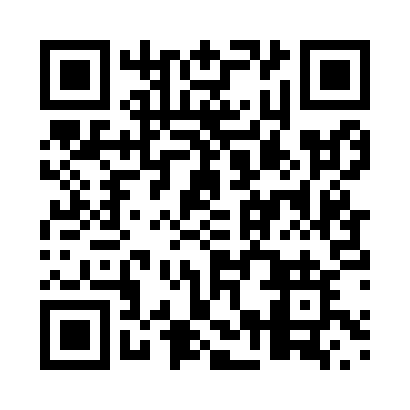 Prayer times for Burdett, Alberta, CanadaMon 1 Apr 2024 - Tue 30 Apr 2024High Latitude Method: Angle Based RulePrayer Calculation Method: Islamic Society of North AmericaAsar Calculation Method: HanafiPrayer times provided by https://www.salahtimes.comDateDayFajrSunriseDhuhrAsrMaghribIsha1Mon5:297:011:305:587:599:322Tue5:276:591:295:598:019:343Wed5:246:571:296:008:029:364Thu5:226:551:296:018:049:375Fri5:196:531:296:028:059:396Sat5:166:511:286:048:079:417Sun5:146:491:286:058:089:438Mon5:116:471:286:068:109:459Tue5:096:441:286:078:119:4710Wed5:066:421:276:088:139:4911Thu5:046:401:276:098:159:5112Fri5:016:381:276:108:169:5313Sat4:596:361:266:118:189:5614Sun4:566:341:266:128:199:5815Mon4:546:321:266:138:2110:0016Tue4:516:301:266:148:2210:0217Wed4:486:281:266:158:2410:0418Thu4:466:261:256:168:2510:0619Fri4:436:241:256:178:2710:0820Sat4:416:221:256:188:2910:1021Sun4:386:201:256:198:3010:1322Mon4:356:181:256:208:3210:1523Tue4:336:161:246:218:3310:1724Wed4:306:141:246:228:3510:1925Thu4:286:131:246:238:3610:2226Fri4:256:111:246:248:3810:2427Sat4:226:091:246:258:3910:2628Sun4:206:071:246:268:4110:2929Mon4:176:051:236:278:4210:3130Tue4:156:031:236:288:4410:33